Meldebogen für die 14. Offenen Stendaler Stadtmeisterschaften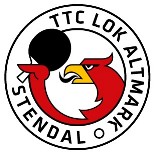 15.-17.08.2024, Halle B des Winckelmann-Gymnasiums, Moltkestr. 32, 39576 StendalBitte bis 05.08.2024, 18:00 Uhr per E-Mail an: wolfgang.malgin@web.deVerein:														Ansprechpartner:												Telefon:													E-Mail:														Übernachtungsmöglichkeit gewünscht:	ja	               neinwolfgangSpielerNameVornameGeburtsdatumKategorie(A,B,C,D,E)Doppelpartner(Name/noch frei)QTTR Wert (per 11.05.2024)1.2.3.4.5.6.7.8.9.10.